新竹市106年度市長盃羽球錦標賽競賽規程宗    旨：發展全民體育，促進全民運動風氣，提升羽球技能，並「以球會友」推廣羽球運動。指導單位：中華民國羽球協會。主辦單位：新竹市政府。承辦單位：新竹市體育會羽球委員會。協辦單位：新竹市體育會、新竹市立三民國中。贊助單位：優乃克股份有限公司。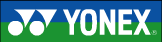 比賽時間：中華民國106年3月18日（六）及3月19日（日）。比賽地點：新竹市立三民國中 (新竹市自由路95巷15號) 。參加人員：凡國內外愛好羽球運動人士符合比賽辦法資格皆可報名參賽。比賽組別：個人賽組學生組國小中年級組:男子單打、女子單打、男子雙打、女子雙打。國小高年級組:男子單打、女子單打、男子雙打、女子雙打。國中組:男子單打、女子單打、男子雙打、女子雙打。高中組:男子單打、女子單打、男子雙打、女子雙打。 社會選拔組男子單打。男子雙打。女子單打。女子雙打。團體賽組國小中年級男生組、國小中年級女生組。國小高年級男生組、國小高年級女生組。國中男生組、國中女生組。高中男生組、高中女生組。青年混和團體組。壯年混和團體組。公教機關團體組。參加資格個人賽學生組 : 限設籍在新竹市的學校。個人賽社會選拔組 :為選拔全運會選手代表，代表選手須符合新竹市參加全國(民)運動會選拔規範按中華羽協頒佈之最新規則，三局兩勝制，併106年度全運會選拔。戶籍規定：在新竹市設籍連續滿3年以上者【設籍期間之計算以103年9月11日為準】。須年滿15足歲（民國88年3月19日以前出生者），未滿18歲之選手，應取得父母或法定監護人之同意（報名時即應檢附）。報名時請繳交最近一個月之個人戶籍謄本正本，不符合戶籍規定者，不得報名該組賽程。男女單打及男女雙打優勝隊伍，由本會依據「新竹市參加全國（民）運動會選拔規範」，擇優薦報「新竹市體育會」遴選為106年全運會新竹市羽球代表隊。二年內參加全國性以上賽會獲獎之選手（日期採自104年4月10日起計算），得直接入選代表新竹市參加106年全國運動會參賽資格，但仍須完成選拔賽報名手續，並於報名時出示符合直接入選之比賽獎狀。團體組國小組：以學校為單位組隊參賽，每人限報一隊，每組該單位限報兩隊。限設籍在新竹市的學校。國中男生組：以學校為單位組隊參賽，每人限報一隊，每組該單位限報兩隊。限設籍在新竹市的學校。高中男生組：以學校為單位組隊參賽，每人限報一隊，每組該單位限報兩隊。限設籍在新竹市的學校。青年混和團體組：凡國內外愛好羽球運動人士皆可報名參賽， 中華民國羽球協會認定之甲組球員不得參賽。壯年混和團體組：男生年滿45歲(61年次(含)以前出生者)，女生年滿40歲(66年次(含)以前出生)，中華民國羽球協會認定之甲組球員不得參賽。公教機關團體組：限服務於新竹市公立機關、團體及公私立學校，最多兩個單位合併一隊報名，中華民國羽球協會認定之甲組球員不得參賽。每位球員限報兩組。屬同一組別，不得重複報名，重複報名者，以第一次出場時為其歸屬。參加比賽之球員，需攜帶附有照片之相關證件（壯年混和團體組 - 身份證、學生組 - 在學證明、公教機關團體組 - 服務證）以備隨時查驗，如對對手資格身分有疑義者，請於賽前提出，如比賽過程中對對手資格身分有疑義亦可再次提出查驗，該場比賽結束後恕不受理。國小組高年級之定義為五、六年級，中年級為三、四年級。中年級得參加高年級組，但高年級不得降齡參加中年級組。報名辦法:報名截止日：即日起至2月22日(三)，晚上12點截止。報名截止後於2月23日公告各組參賽人員名單，有異議或遺漏請在2月24號中午12點前與大會聯繫。時間過後不接受名單更動與退費。報名方式：除個人賽社會選拔組外，一律採線上報名，完成繳費後才可報名，若未完成匯款將不予排入賽程(如有問題請者請發E-MAIL至新竹市羽委會信箱hsinchubad@gmail.com或0937943063 徐火志)。個人賽社會選拔組為郵寄書面資料報名並審核，報名表和檢附證明如附件。報名網址: https://goo.gl/forms/Wh5CtNF567HNvlmE3個人賽學生組:單打每人350元、雙打每隊500元(新竹市羽球委會補助新竹市中小學每隊200元)。個人賽社會組:為選拔賽故免費。學生團體組每隊900元(新竹市羽球委會補助新竹市中小學團體組300元) 。社會團體組每隊1200元。請將報名費匯入新竹市體育會羽球委員會專戶: 新竹市農會-戶名:新竹市體育會羽球委員會，銀行代號: 951，帳號:5701-20-000071-10(請註明匯款人，ATM轉帳請註明末五碼)。比賽抽籤：2017年3月4日(三)19:00整，於(新竹市南大路537巷10號)，TEL:03-5610133，直接電腦亂數抽籤。依105年市長盃得獎隊伍列為種子隊。賽程公佈：賽程將於2017年3月10日(五)公布於Facebook網站上。競賽辦法：比賽規則:採用中華民國羽球協會審定公佈之最新規則:學生個人組：採一局21分決勝負，11分換邊，20分平不加分。學生團體賽：出場序為單打、雙打、單打(不得兼點)，三點全打，採積分制。社會個人組：採用標準賽三局兩勝制，20分平須連贏兩分，最多加至30分。社會團體組：團體賽出場序為男雙、女雙、男雙(不得兼點)，三點全打，採三點加總分決勝負。每一點為一局21分制，11分換邊，20分平不加分。比賽用球：大會採用YONEX 比賽用球。競賽制度：預賽採分組循環，複決賽採單淘汰。(大會保有變更賽制之權利)。比賽細則：各參賽選手應詳閱出賽時間，個人賽第一場應於賽前三十分鐘向大會報到，團體賽須於賽前30分鐘前提出出賽名單，未依規定者以棄權論，如比賽時間有變動，以大會時鐘為準。為使大會比賽順利進行，大會擁有提早賽程之權利，競賽選手必須出賽前30分鐘到場，比賽時間超前大會得以直接要求選手上場比賽，經場上唱名超過五分鐘未出場比賽視同棄權。球員出賽時請攜帶學生證、在學證明、服務證或身分證以便查驗，如查驗五分鐘內提不出者以失格論。團體賽時，出賽選手須全員列隊點名，經核對身分無誤後始得進行比賽；若參賽人員不足只能將空點排於最後，並於賽前告知大會競賽組，若未告知則對手有權重行排點。如採循環賽時，積分算法如下：勝一場得二分，敗一場得一分，棄權得零分；積分多者為勝。二隊積分相等，勝者為勝。三隊以上積分相等，以積分相等之相關隊伍，比賽結果依下列順序判定：(A)(勝點和)-(負點和)之差，大者為勝，若相等則以下列分數計算之。(B)(勝分和)-(負分合)之差，大者為勝，若再相等，則由裁判長抽籤決定之。凡中途棄權退出比賽或經大會判定失格之球隊，其比賽成績不予計算，以後之出賽權亦予取消。各組報名隊數若不足3隊，直接取消賽程，不另行通知。請自行於新竹市羽球委員會臉書查詢報名結果，並得於公告後24小時內改報其他組別。不服從裁判及裁判長之判決及不遵守大會規定者，得取消其比賽資格。如有抗議事件，須於事實發生後半小時內提具正式抗議書送達大會審查，並繳交保證金新臺幣貳仟元，以大會之判決為終結，不得再行抗議，如抗議成立則保證金退還。獎勵辦法：學生團體組參賽隊數在13隊(含)以上取前4名，9隊(含)以上取前3名，4隊(含)以上取2名，4隊(含)以下取1名，頒發獎品、獎盃及獎狀。社會團體組參賽隊數在13隊(含)以上取前4名，9隊(含)以上取前3名，4隊(含)以上取2名，4隊(含)以下取1名，頒發獎品、獎盃。個人組參賽隊數在13隊(含)以上取前4名，9隊(含)以上取前3名，4隊(含)以上取2名，4隊(含)以下取1名，獎品、頒發獎牌。罰則：如有發生球員互毆或汙辱裁判及大會事件，除按規定停止其出賽比賽外，並報請有關單位議處，並停止該單位參加本委員會所辦之比賽一年。凡經審查資格不符，則取消該單位所獲得成績(名次)，繳回奬盃及奬品，並停止該單位參加本委員會所辦之比賽一年。附則大會所有相關事宜將會公告在新竹市體育會羽球委員會Facebook網站https://www.facebook.com/groups/hcbad/。本規程如有未盡事宜，得由承辦單位修正後公佈實施。附件一106年個人賽社會選拔組報名表附件二選手保證書暨個人資料同意書本人確實符合參加中華民國 106 年全國運動會選手參賽資格。並經醫院檢查，認定可參加劇烈運動競賽之檢查證明已留存參賽單位備查。同意下列個人資料供本次賽會及相關單位必要性使用。名： 別： 出生年月日：身分證統一編號：籍 日： 參賽種類及組別：	□男子組 □女子組 (請勾選)參賽項目：未滿 18 歲父母或法定代理人 同意參賽簽名或蓋章：參賽選手親自簽名：備註： 一、保證書必須由選手親自簽章(字)，並檢附新式戶口名簿影本(應含詳細記事)。 二、填寫保證書時，請先詳閱新竹市參加全國（民）運動會選拔規範有關資格規定。 三、保證書各項資料，必須正確詳填。 四、保證書必須親自填妥，以示負責；未滿 18 歲者，必須取得法定代理人或父母簽名或蓋章同意。中    華    民    國    1  0  6    年         月         日照片（浮貼照片二張）姓名性別照片（浮貼照片二張）出生年月日照片（浮貼照片二張）身分證統一編號戶籍地址□□□□□□□□□□□□通訊地址□□□□□□□□□□□□聯絡電話（日間）                      （晚上）（日間）                      （晚上）（日間）                      （晚上）（日間）                      （晚上）行動電話E-mail提供證明資料□兩年內代表本市參加全國性以上賽會前八名成績證明影本(非必要)□戶口名簿影本(必要)□未滿十八歲之選手，應取得父母或法定代理人之同意書□兩年內代表本市參加全國性以上賽會前八名成績證明影本(非必要)□戶口名簿影本(必要)□未滿十八歲之選手，應取得父母或法定代理人之同意書□兩年內代表本市參加全國性以上賽會前八名成績證明影本(非必要)□戶口名簿影本(必要)□未滿十八歲之選手，應取得父母或法定代理人之同意書□兩年內代表本市參加全國性以上賽會前八名成績證明影本(非必要)□戶口名簿影本(必要)□未滿十八歲之選手，應取得父母或法定代理人之同意書